69Версія 0169Версія 0169Версія 01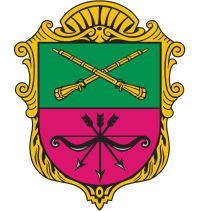 Виплата компенсації на бензин, ремонт і технічне обслуговування автомобілів та на транспортне обслуговуванняДепартамент соціального захисту населення Запорізької міської радиВиплата компенсації на бензин, ремонт і технічне обслуговування автомобілів та на транспортне обслуговуванняДепартамент соціального захисту населення Запорізької міської радиВиплата компенсації на бензин, ремонт і технічне обслуговування автомобілів та на транспортне обслуговуванняДепартамент соціального захисту населення Запорізької міської ради1Перелік категорій одержувачів послугиПризначення компенсації на бензин, ремонт і технічне обслуговування автомобілів  особи з інвалідністю, діти з інвалідністю, які в установленому порядку забезпечені автомобілем  особи з інвалідністю, діти з інвалідністю, які мають право на забезпечення автомобілем, але не одержали його і користуються автомобілем, придбаним за власні кошти осіб з інвалідністю, законних представників недієздатних осіб з інвалідністю, дітей з інвалідністю Призначення компенсації на транспортне обслуговування:  особи з інвалідністю, законні представники недієздатних осіб з інвалідністю, дітей з інвалідністю, які:  перебувають на обліку для безоплатного або пільгового забезпечення автомобілями;  мають право на забезпечення автомобілем, але за власним бажанням відмовились від нього і бажають отримати компенсацію;  мають право на безоплатне або пільгове забезпечення автомобілем, але не одержали його у зв’язку з протипоказаннями до керування та відсутністю можливості передати право керування автомобілемПризначення компенсації на бензин, ремонт і технічне обслуговування автомобілів  особи з інвалідністю, діти з інвалідністю, які в установленому порядку забезпечені автомобілем  особи з інвалідністю, діти з інвалідністю, які мають право на забезпечення автомобілем, але не одержали його і користуються автомобілем, придбаним за власні кошти осіб з інвалідністю, законних представників недієздатних осіб з інвалідністю, дітей з інвалідністю Призначення компенсації на транспортне обслуговування:  особи з інвалідністю, законні представники недієздатних осіб з інвалідністю, дітей з інвалідністю, які:  перебувають на обліку для безоплатного або пільгового забезпечення автомобілями;  мають право на забезпечення автомобілем, але за власним бажанням відмовились від нього і бажають отримати компенсацію;  мають право на безоплатне або пільгове забезпечення автомобілем, але не одержали його у зв’язку з протипоказаннями до керування та відсутністю можливості передати право керування автомобілем2Вичерпний перелік документів, необхідних для отримання послуги, а також вимоги до нихДля призначення компенсації на бензин, ремонт і технічне обслуговування автомобілів подаються: 1. заява; 2. технічний паспорт про реєстрацію автомобіля на ім'я інваліда, законного представника дитини-інваліда; 3. копія посвідчення водія, завірена в установленому законодавством порядку; 4. висновок медико-соціальної експертної комісії (далі- МСЕК) про наявність медичних показань для забезпечення автомобілем, крім осіб з інвалідністю I та II групи із числа учасників ліквідації наслідків аварії на Чорнобильській АЕС та потерпілих від Чорнобильської катастрофи, щодо яких встановлено причинний зв’язок інвалідності з Чорнобильською катастрофою, а також громадян, які брали участь у ліквідації інших ядерних аварій та випробувань, у військових навчаннях із застосуванням ядерної зброї (категорія 1), осіб з інвалідністю внаслідок війни I групи по зору або без обох рук, інвалідів із куксами обох ніг і рук - копія висновку МСЕК про встановлення відповідної групи інвалідності; 5. копія посвідчення учасника ліквідації наслідків аварії на Чорнобильській АЕС та потерпілого від Чорнобильської катастрофи - для осіб, щодо яких встановлено причинний зв’язок інвалідності з Чорнобильською катастрофою, а також для громадян, які брали участь у ліквідації інших ядерних аварій та випробувань, у військових навчаннях із застосуванням ядерної зброї. Для призначення компенсації на транспортне обслуговування: 1. заява; 2. висновок МСЕК про наявність медичних показань для забезпечення автомобілем, крім осіб з інвалідністю I та II групи із числа учасників ліквідації наслідків аварії на Чорнобильській АЕС та потерпілих від Чорнобильської катастрофи, щодо яких встановлено причинний зв’язок інвалідності з Чорнобильською катастрофою, а також громадян, які брали участь у ліквідації інших ядерних аварій та випробувань, у військових навчаннях із застосуванням ядерної зброї (категорія 1), осіб з інвалідністю внаслідок війни I групи по зору або без обох рук, осіб з інвалідністю із куксами обох ніг і рук - копія висновку МСЕК про встановлення відповідної групи інвалідності; 3. копія посвідчення учасника ліквідації наслідків аварії на Чорнобильській АЕС та потерпілого від Чорнобильської катастрофи - для осіб, щодо яких встановлено причинний зв’язок інвалідності з Чорнобильською катастрофою, а також для громадян, які брали участь у ліквідації інших ядерних аварій та випробувань, у військових навчаннях із застосуванням ядерної зброїДля призначення компенсації на бензин, ремонт і технічне обслуговування автомобілів подаються: 1. заява; 2. технічний паспорт про реєстрацію автомобіля на ім'я інваліда, законного представника дитини-інваліда; 3. копія посвідчення водія, завірена в установленому законодавством порядку; 4. висновок медико-соціальної експертної комісії (далі- МСЕК) про наявність медичних показань для забезпечення автомобілем, крім осіб з інвалідністю I та II групи із числа учасників ліквідації наслідків аварії на Чорнобильській АЕС та потерпілих від Чорнобильської катастрофи, щодо яких встановлено причинний зв’язок інвалідності з Чорнобильською катастрофою, а також громадян, які брали участь у ліквідації інших ядерних аварій та випробувань, у військових навчаннях із застосуванням ядерної зброї (категорія 1), осіб з інвалідністю внаслідок війни I групи по зору або без обох рук, інвалідів із куксами обох ніг і рук - копія висновку МСЕК про встановлення відповідної групи інвалідності; 5. копія посвідчення учасника ліквідації наслідків аварії на Чорнобильській АЕС та потерпілого від Чорнобильської катастрофи - для осіб, щодо яких встановлено причинний зв’язок інвалідності з Чорнобильською катастрофою, а також для громадян, які брали участь у ліквідації інших ядерних аварій та випробувань, у військових навчаннях із застосуванням ядерної зброї. Для призначення компенсації на транспортне обслуговування: 1. заява; 2. висновок МСЕК про наявність медичних показань для забезпечення автомобілем, крім осіб з інвалідністю I та II групи із числа учасників ліквідації наслідків аварії на Чорнобильській АЕС та потерпілих від Чорнобильської катастрофи, щодо яких встановлено причинний зв’язок інвалідності з Чорнобильською катастрофою, а також громадян, які брали участь у ліквідації інших ядерних аварій та випробувань, у військових навчаннях із застосуванням ядерної зброї (категорія 1), осіб з інвалідністю внаслідок війни I групи по зору або без обох рук, осіб з інвалідністю із куксами обох ніг і рук - копія висновку МСЕК про встановлення відповідної групи інвалідності; 3. копія посвідчення учасника ліквідації наслідків аварії на Чорнобильській АЕС та потерпілого від Чорнобильської катастрофи - для осіб, щодо яких встановлено причинний зв’язок інвалідності з Чорнобильською катастрофою, а також для громадян, які брали участь у ліквідації інших ядерних аварій та випробувань, у військових навчаннях із застосуванням ядерної зброї3Порядок та спосіб подання документівОсоба з інвалідністю, законний представник недієздатних осіб з інвалідністю, дітей з інвалідністю звертається до органу соціального захисту населення за зареєстрованим місцем проживання.Особа з інвалідністю, законний представник недієздатних осіб з інвалідністю, дітей з інвалідністю звертається до органу соціального захисту населення за зареєстрованим місцем проживання.4Платність (безоплатність) надання послугиБезоплатноБезоплатно5Строк надання послугиКомпенсації виплачуються рівними частинами двічі на рік - у березні за перше та у вересні за друге півріччя поточного року з дня їх призначення.Компенсації виплачуються рівними частинами двічі на рік - у березні за перше та у вересні за друге півріччя поточного року з дня їх призначення.6Результат надання послуги Призначення та виплата компенсацій або вмотивована відмова.Призначення та виплата компенсацій або вмотивована відмова.7Способи та місце отримання відповіді (результату)Перерахування суми компенсації на рахунок заявника.Перерахування суми компенсації на рахунок заявника.8Перелік підстав для відмови у наданні послугиОсоба не відноситься до категорії осіб, що мають право на компенсацію. Особа не має медичних показань для отримання компенсації. Подання неповного пакету документів.Особа не відноситься до категорії осіб, що мають право на компенсацію. Особа не має медичних показань для отримання компенсації. Подання неповного пакету документів.9Акти законодавства, що регулюють порядок та умови надання послугиЗакон України «Про статус ветеранів війни, гарантії їх соціального захисту» Закон України «Про основи соціальної захищеності осіб з інвалідністю в Україні» Закон України «Про реабілітацію осіб з інвалідністю в Україні» Постанова Кабінету Міністрів України від 14 лютого 2007 р. № 228 "Про порядок виплати та розміри грошових компенсацій на бензин, ремонт і технічне обслуговування автомобілів та транспортне обслуговування".Закон України «Про статус ветеранів війни, гарантії їх соціального захисту» Закон України «Про основи соціальної захищеності осіб з інвалідністю в Україні» Закон України «Про реабілітацію осіб з інвалідністю в Україні» Постанова Кабінету Міністрів України від 14 лютого 2007 р. № 228 "Про порядок виплати та розміри грошових компенсацій на бензин, ремонт і технічне обслуговування автомобілів та транспортне обслуговування".10ПриміткаКомпенсації виплачуються особам з інвалідністю, законним представникам недієздатних осіб з інвалідністю, дітей з інвалідністю, які відповідно до законодавства мають право на забезпечення автомобілямиКомпенсації виплачуються особам з інвалідністю, законним представникам недієздатних осіб з інвалідністю, дітей з інвалідністю, які відповідно до законодавства мають право на забезпечення автомобілями